          Открытые уроки в рамках проведения  недели          русского языка и литературы в начальной школе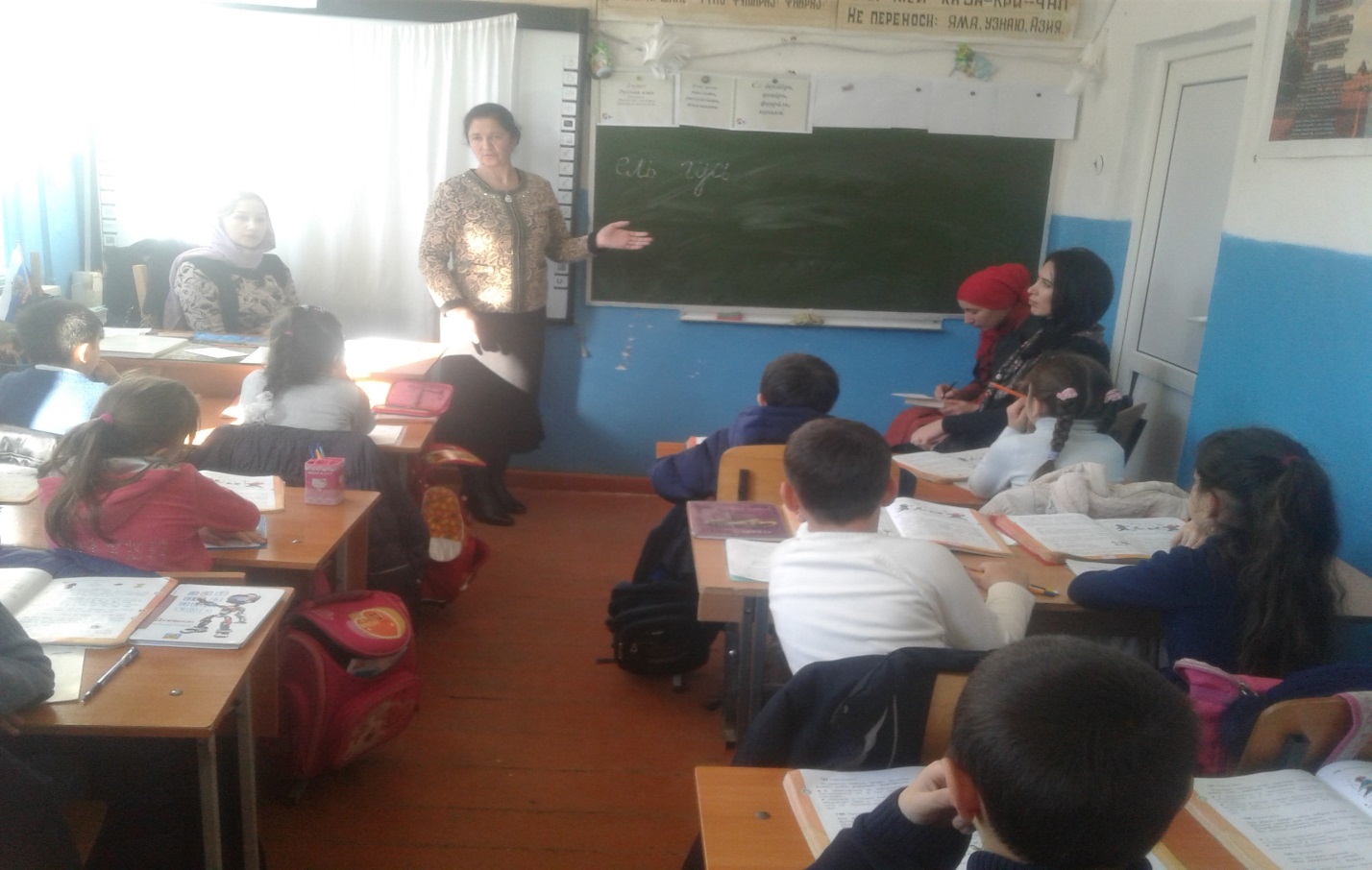 Рисунок 1. Урок русского языка во 2 "б" классе Учитель: Мирзакеримова С.Э.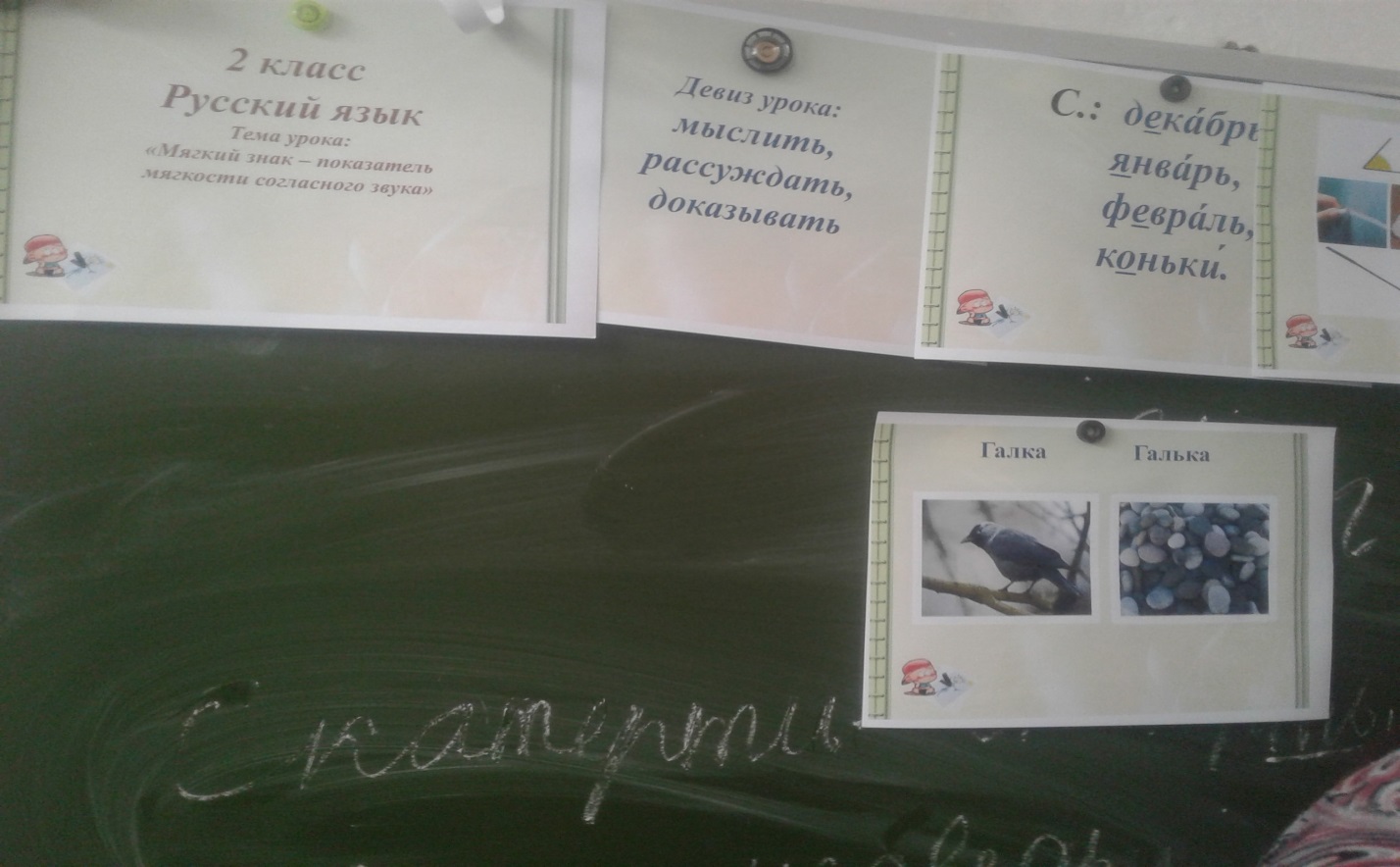 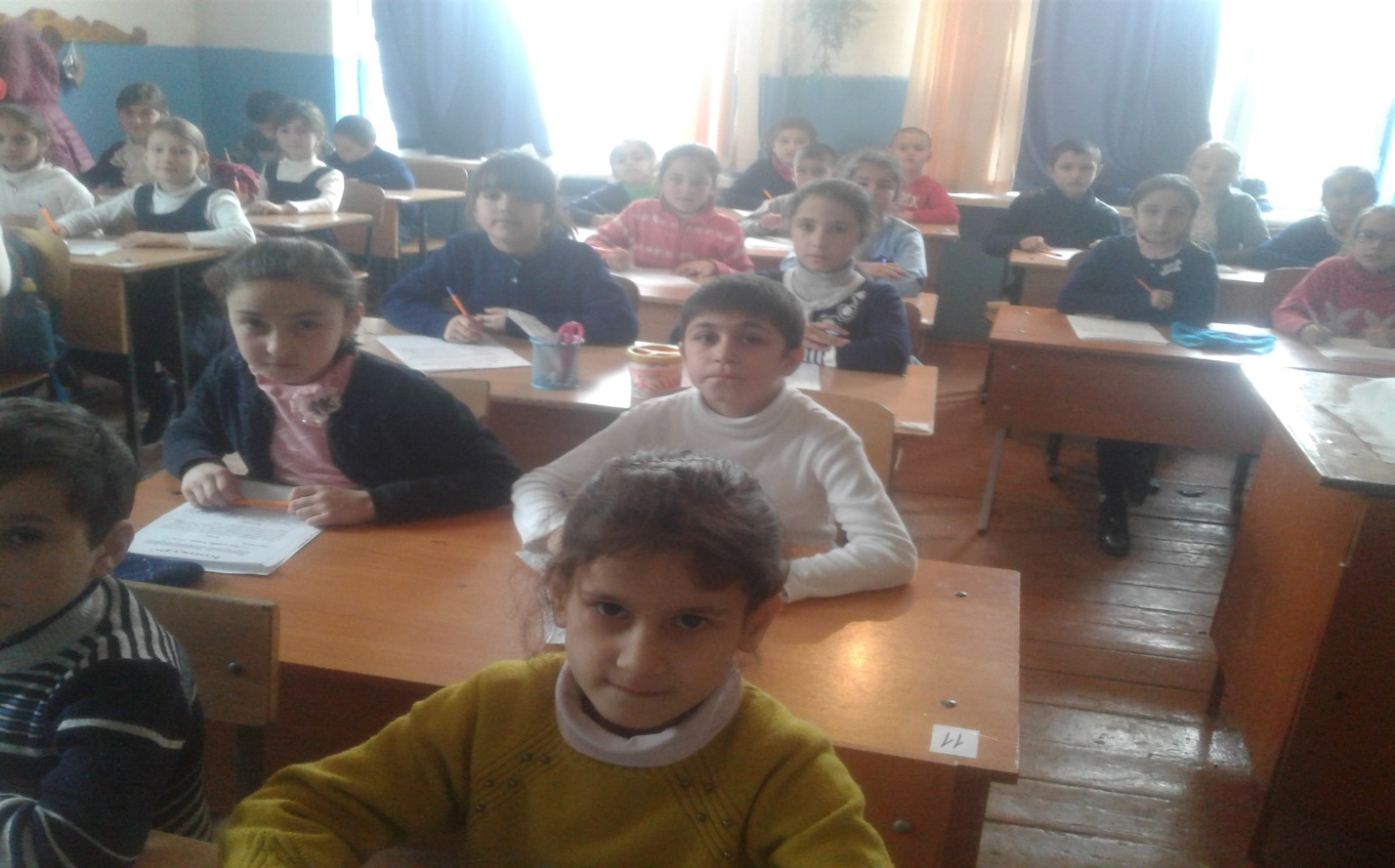 Рисунок 2 Конкурс каллиграфии. Ребята соревнуются за получение звания «Король каллиграфии» и                                                                                                                                                 «Королева каллиграфии»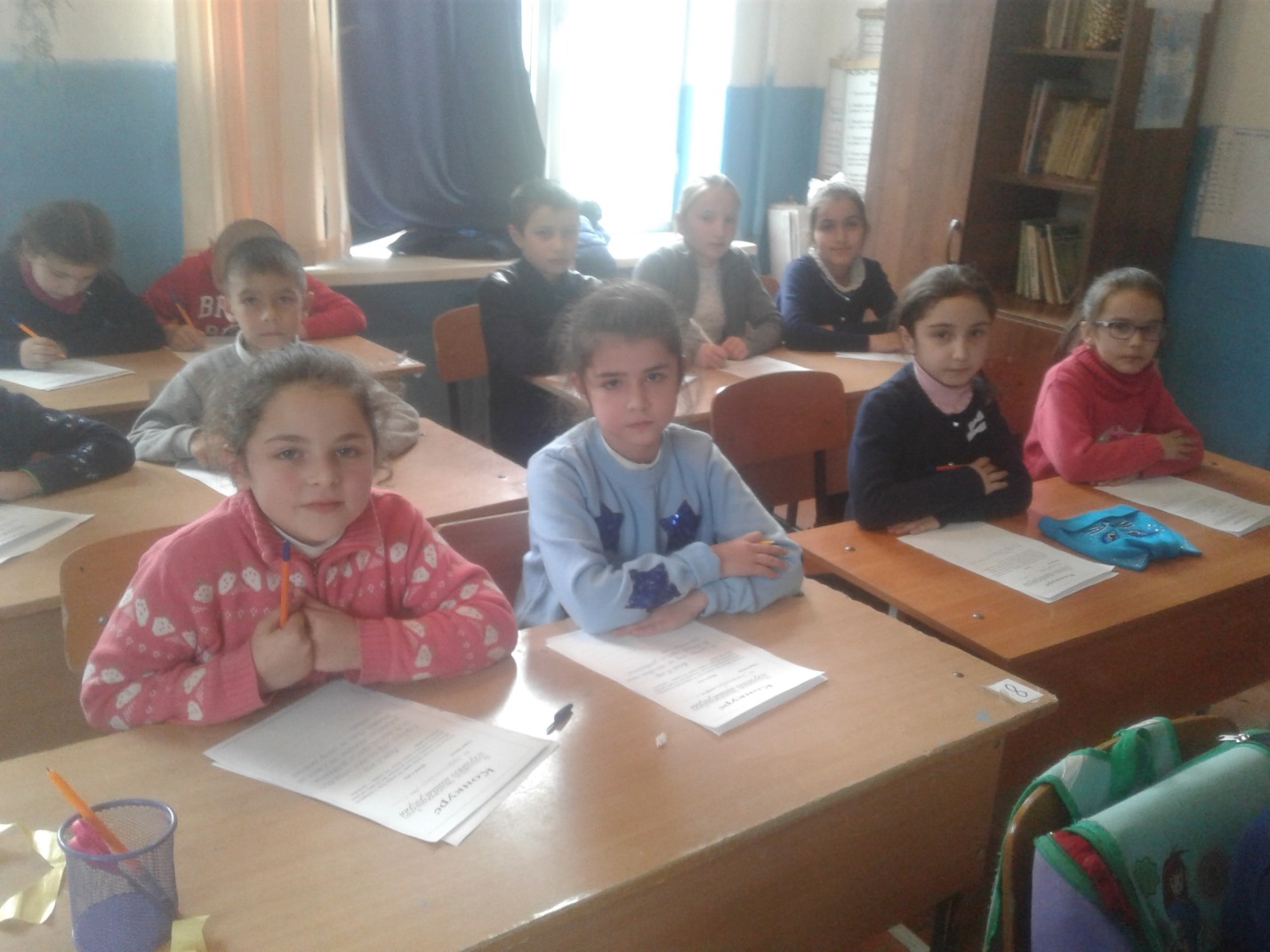 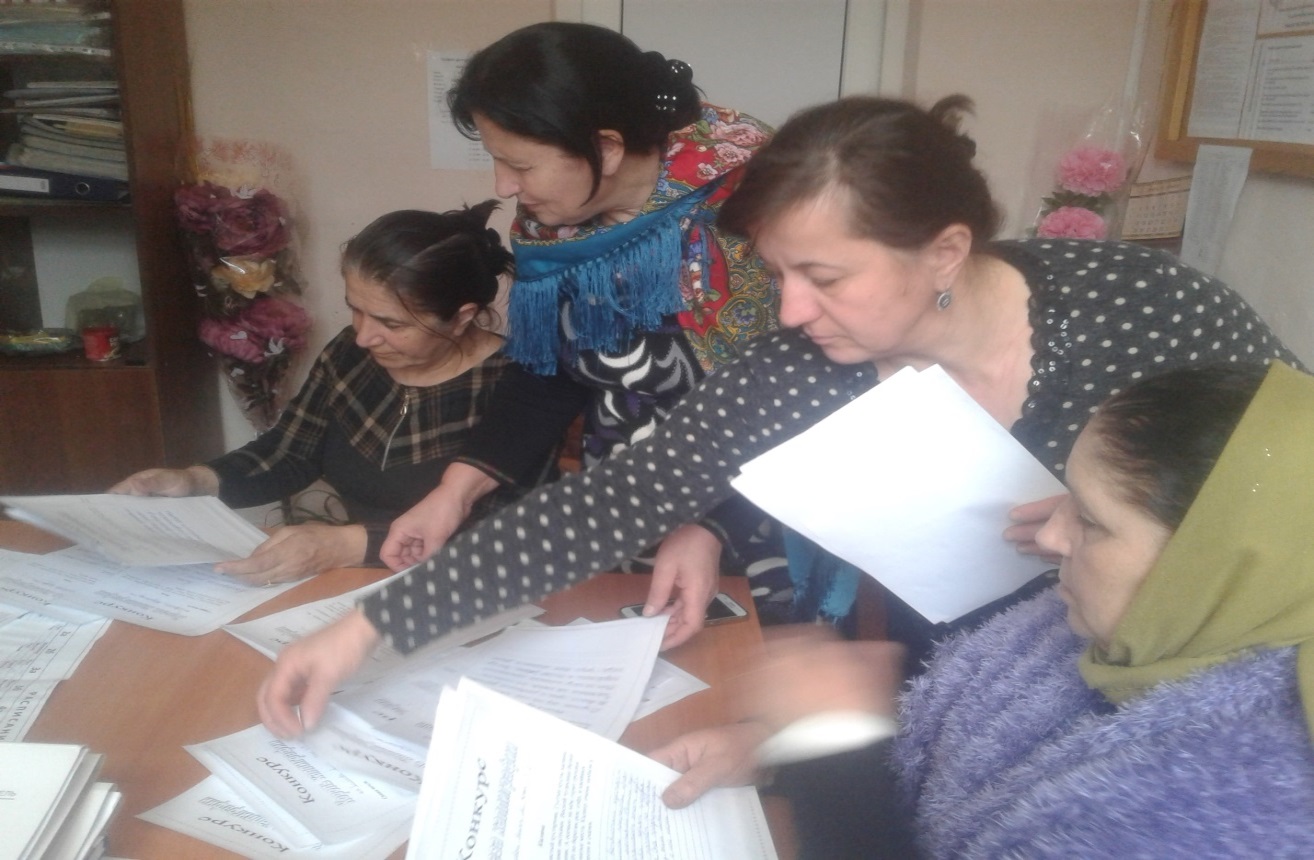 Рисунок 3. Строгое жюри в лице своих учителей выбирают лучшие работы по каллиграфии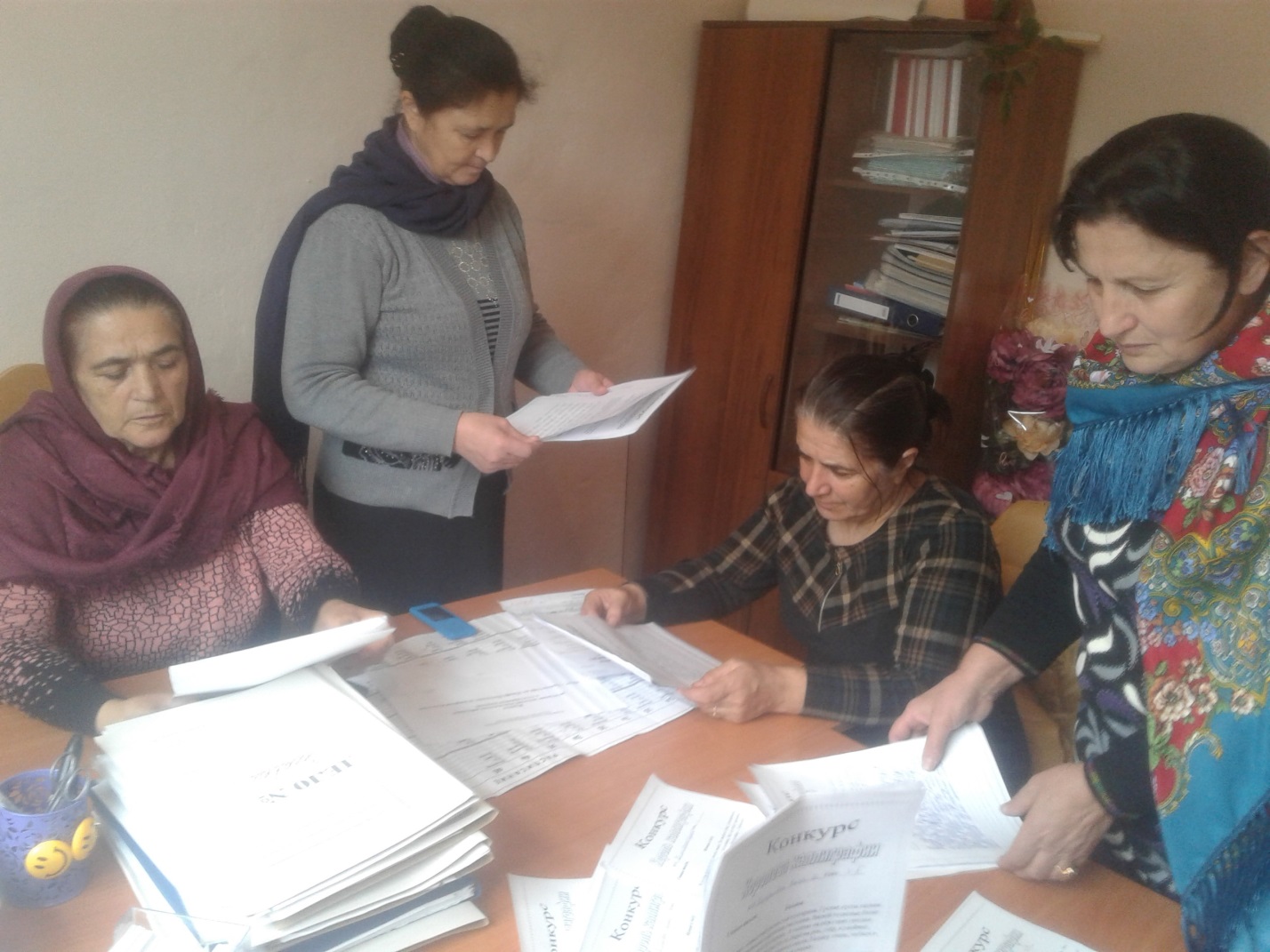 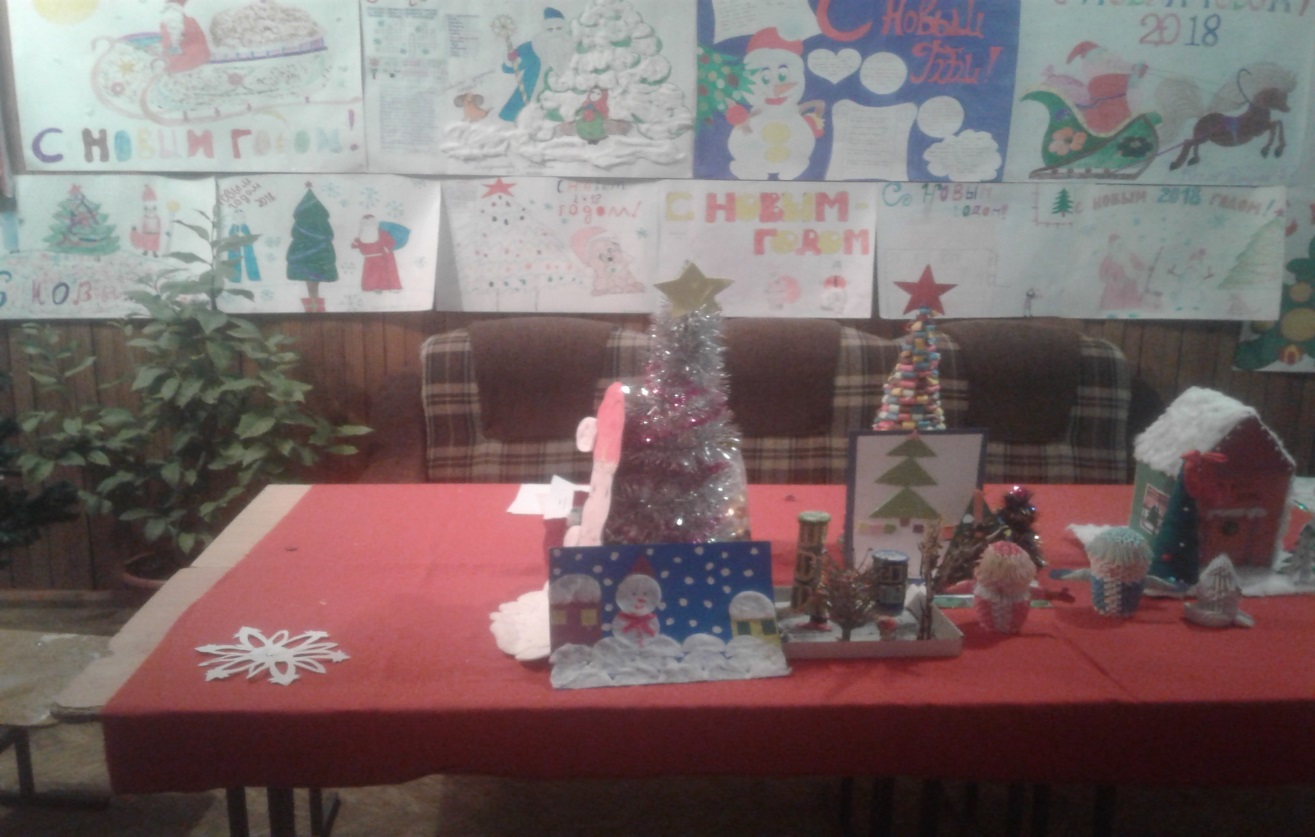 В канун нового года в школе прошел конкурс поделок и новогодних газет.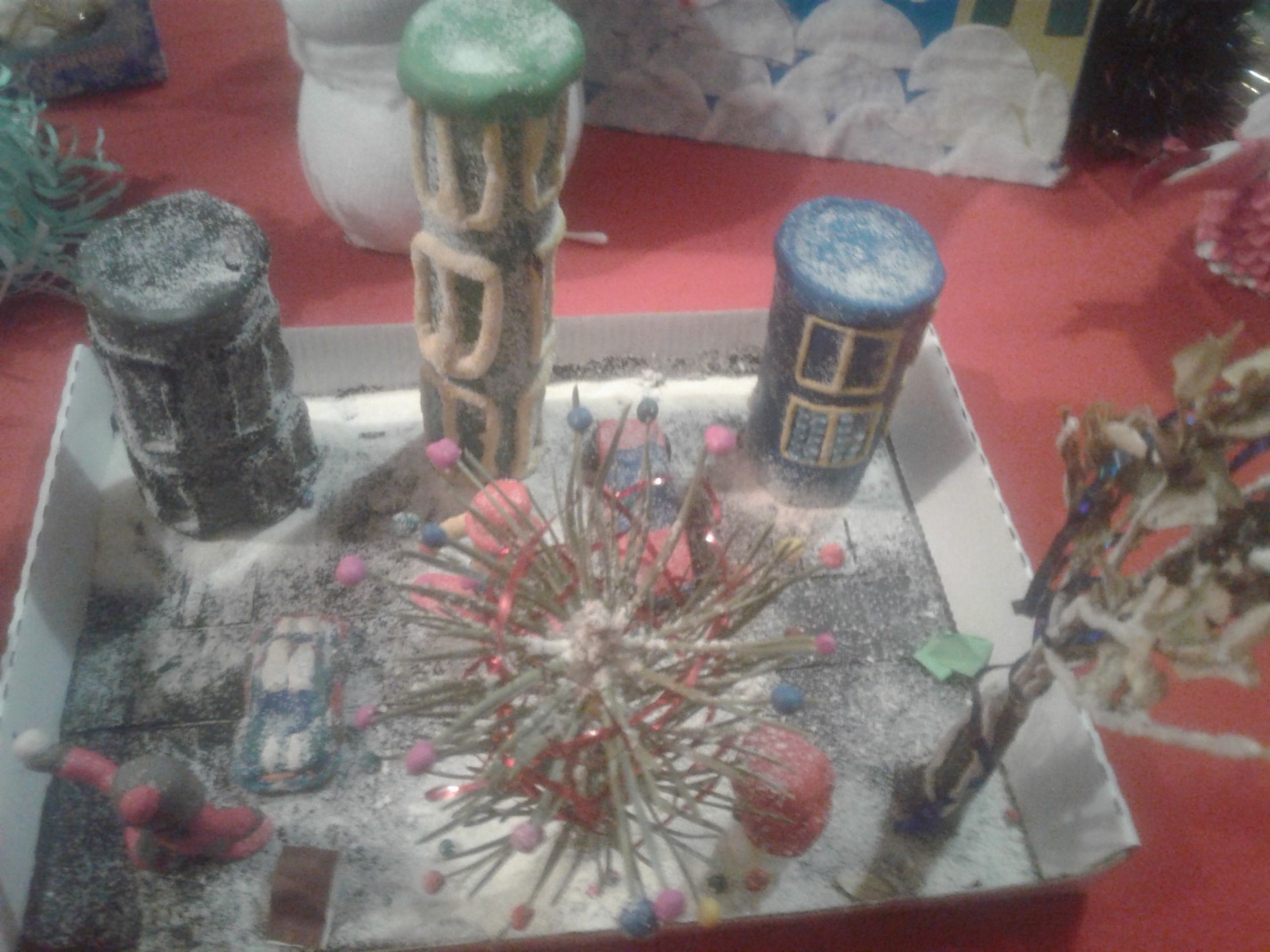 Работа –«Зима в городе»-Саруханов Сарухан – 2 «б» класс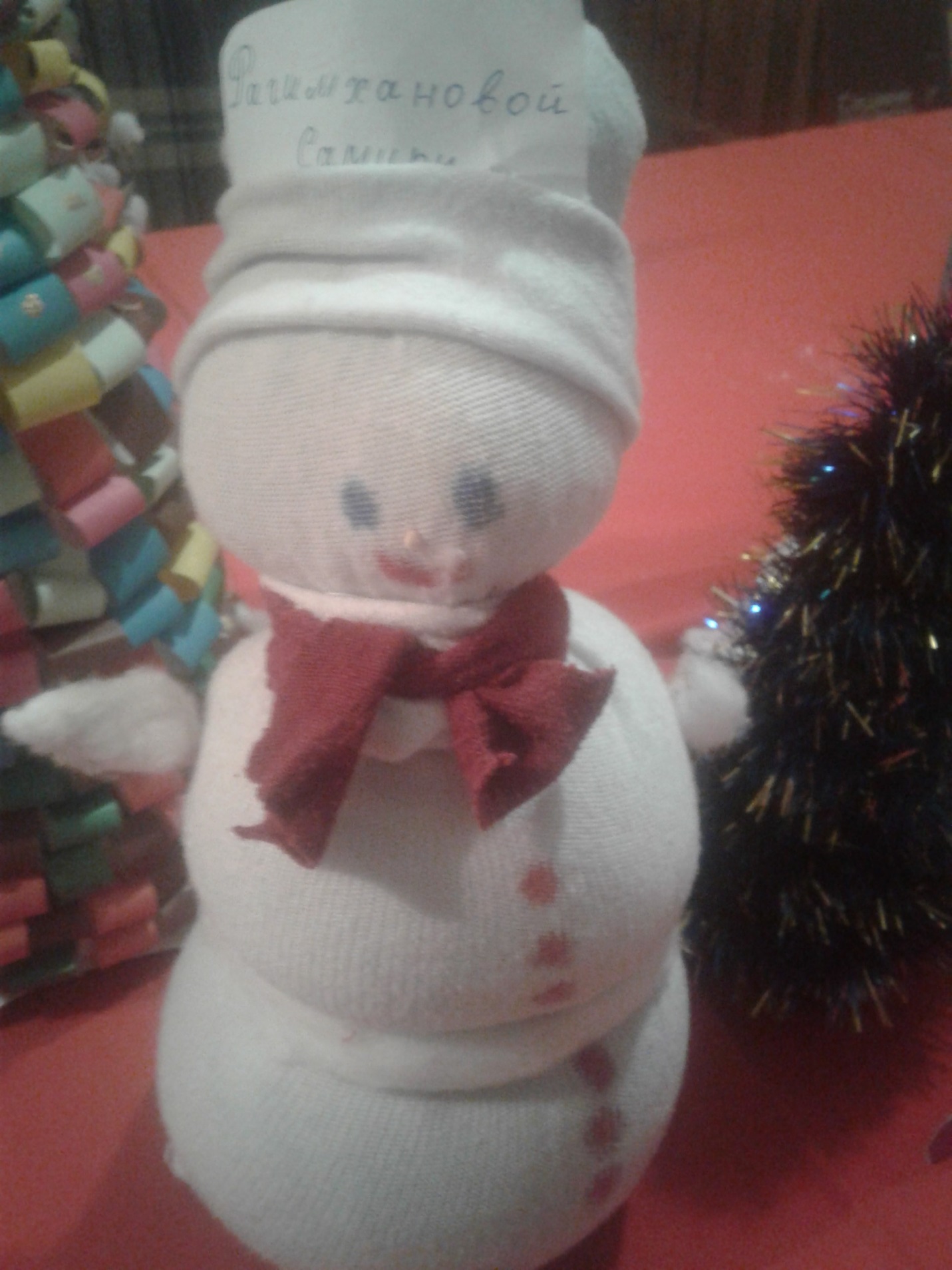 Снеговик. Работа Рагимхановой Самиры-4 «б» класс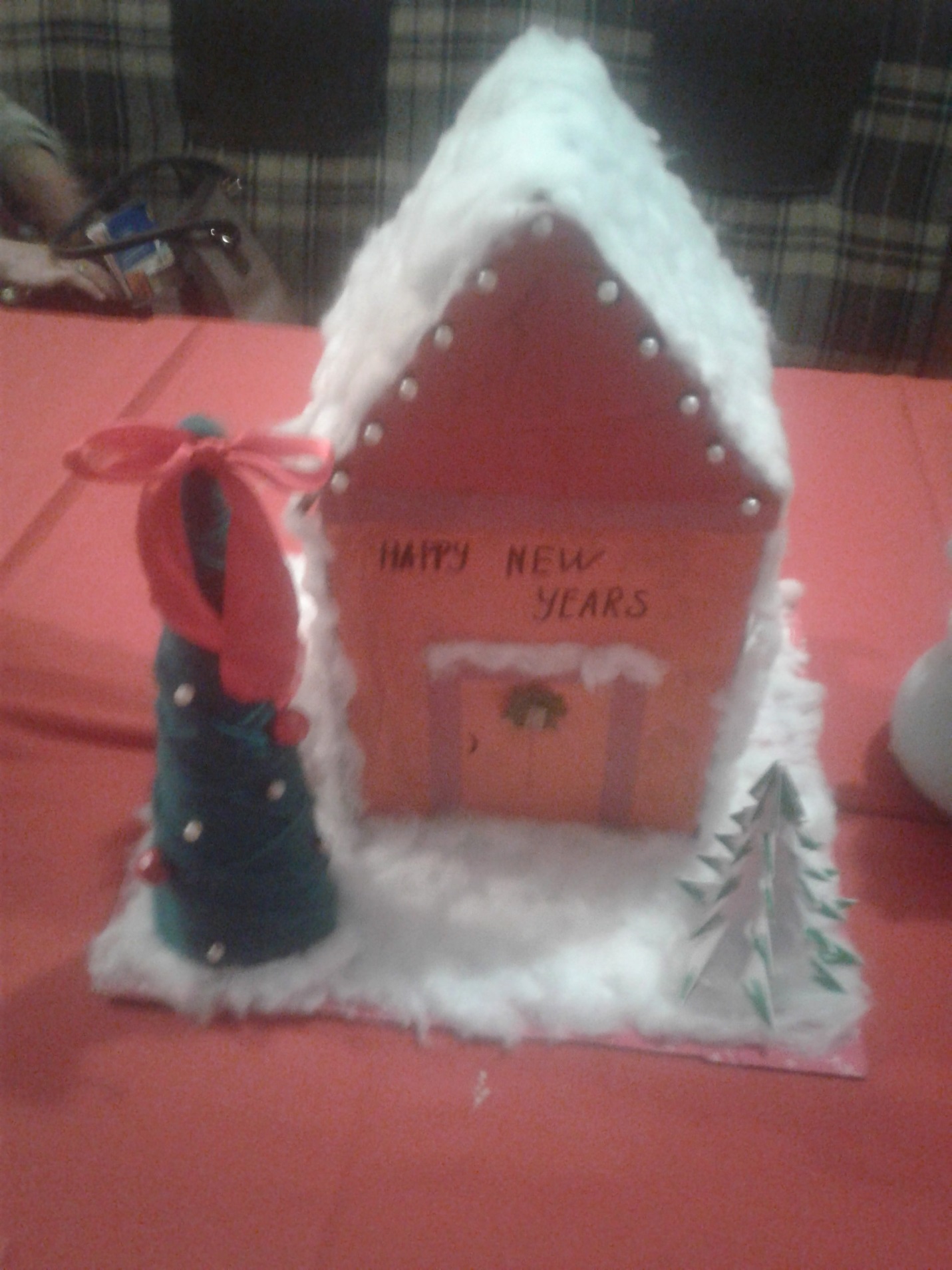 Работа Вурдихановой Бесен -2 «б» класс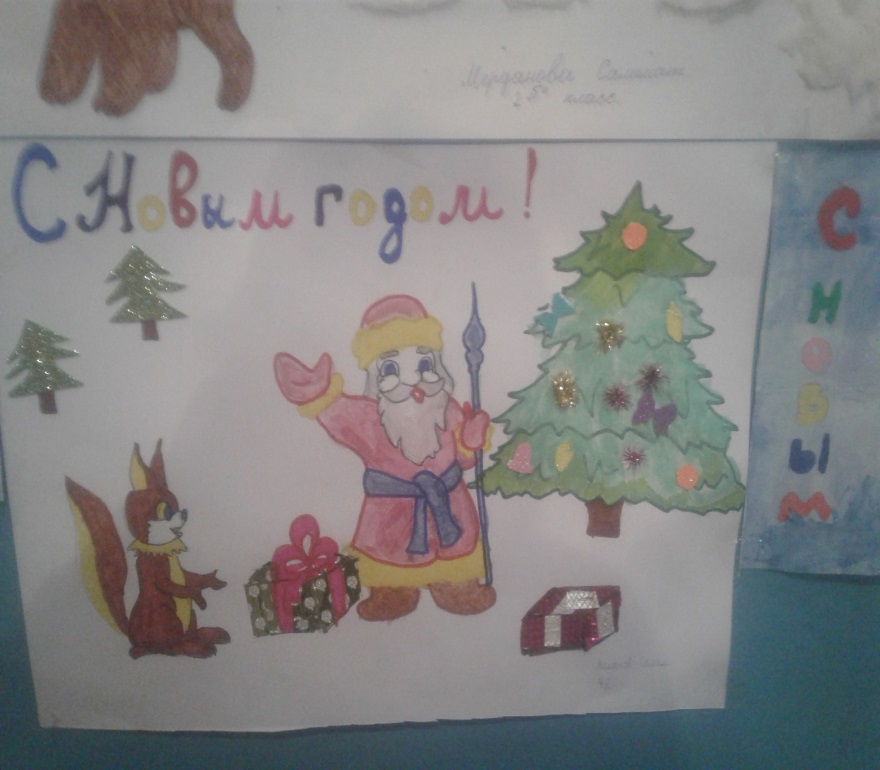 На конкурс были представлены очень красочные новогодние газеты.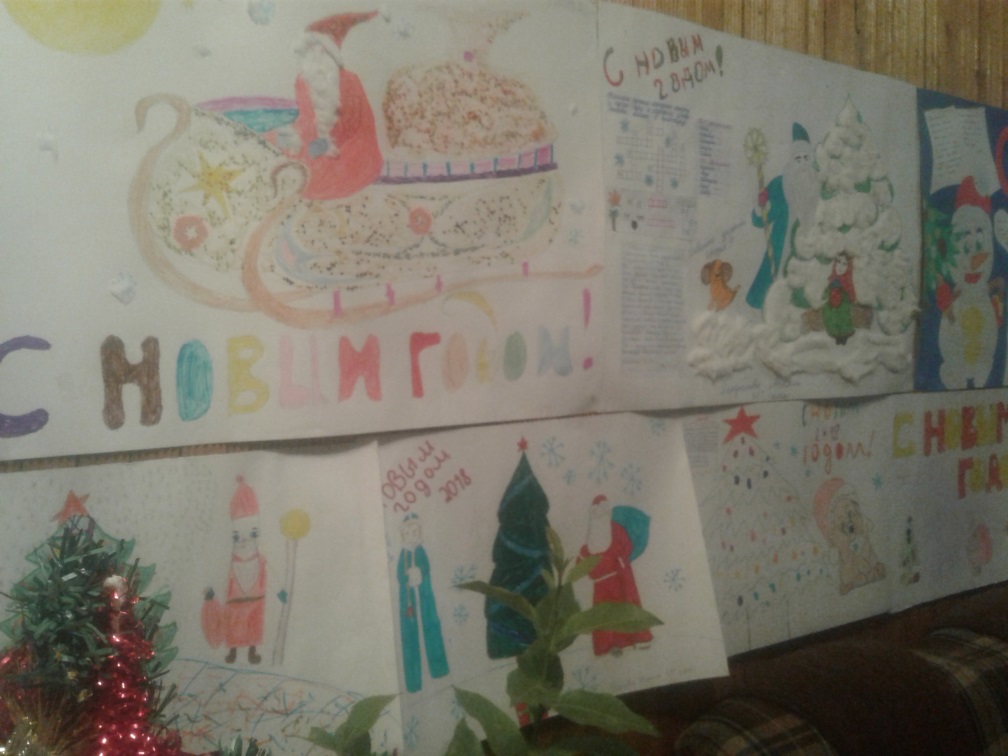 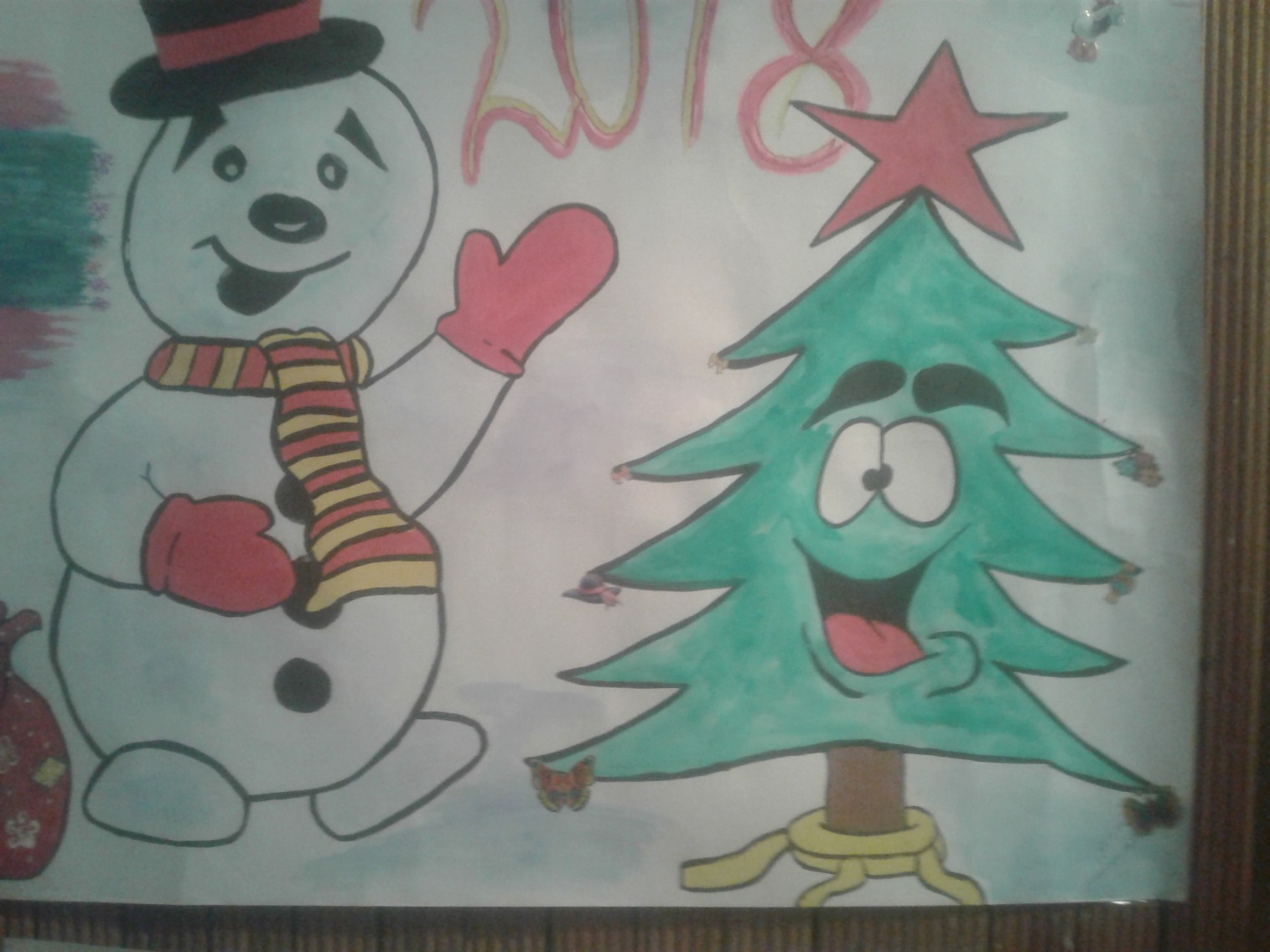 